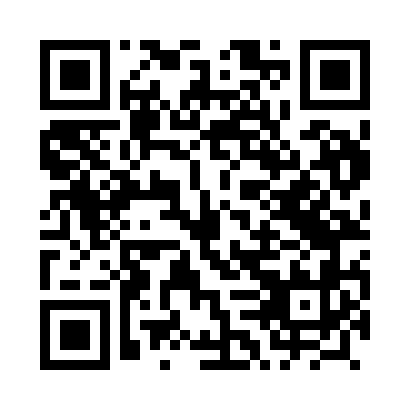 Prayer times for Ciagowice, PolandMon 1 Apr 2024 - Tue 30 Apr 2024High Latitude Method: Angle Based RulePrayer Calculation Method: Muslim World LeagueAsar Calculation Method: HanafiPrayer times provided by https://www.salahtimes.comDateDayFajrSunriseDhuhrAsrMaghribIsha1Mon4:236:1812:465:147:159:042Tue4:206:1612:465:157:179:063Wed4:176:1412:465:167:199:084Thu4:156:1212:455:177:209:105Fri4:126:0912:455:187:229:126Sat4:096:0712:455:207:239:147Sun4:066:0512:455:217:259:168Mon4:036:0312:445:227:279:199Tue4:016:0112:445:237:289:2110Wed3:585:5912:445:247:309:2311Thu3:555:5612:435:257:319:2512Fri3:525:5412:435:267:339:2813Sat3:495:5212:435:277:359:3014Sun3:465:5012:435:287:369:3215Mon3:435:4812:425:297:389:3516Tue3:405:4612:425:307:399:3717Wed3:385:4412:425:327:419:3918Thu3:355:4212:425:337:439:4219Fri3:325:4012:425:347:449:4420Sat3:295:3812:415:357:469:4721Sun3:265:3612:415:367:479:4922Mon3:235:3412:415:377:499:5223Tue3:205:3212:415:387:519:5424Wed3:165:3012:415:397:529:5725Thu3:135:2812:405:407:549:5926Fri3:105:2612:405:417:5510:0227Sat3:075:2412:405:427:5710:0528Sun3:045:2212:405:437:5810:0729Mon3:015:2112:405:448:0010:1030Tue2:585:1912:405:458:0210:13